Комиссия по противодействию коррупцииГУ «Слуцкий зональный центр гигиены и эпидемиологии»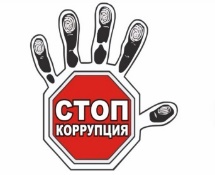 Председатель комиссии:главный врач Кучко Павел ВалерьевичСекретарь комиссии:юрисконсульт Якимович Зинаида ВладимировнаЧлены комиссии:заместитель главного врача Игнатович Светлана Антоновнаглавный бухгалтер Лях Ольга Сергеевнаинспектор по кадрам Шуляренко Наталья Сергеевнаведущий инженер лабораторного отдела(председатель профсоюзного комитета) Казак Дарья Валерьевнаврач-гигиенист (заведующий отделом) отдела гигиеныКлеко Светлана Ивановнаврач-эпидемиолог (заведующий отделом) отдела эпидемиологииЧеркас Ирина Николаевнаврач-лаборант (заведующий отделом) лабораторного отделаМасюк Людмила Ивановнапомощник врача-эпидемиолога(заведующий отделом) отдела профилактической дезинфекции) Шуманский Руслан Владимировичзаведующий хозяйством Давидович Сергей Васильевич